Schedule of Finish HardwareforFarmstead Market5018 Kiawah River DriveJohn's Island, SC 29455Job # 359548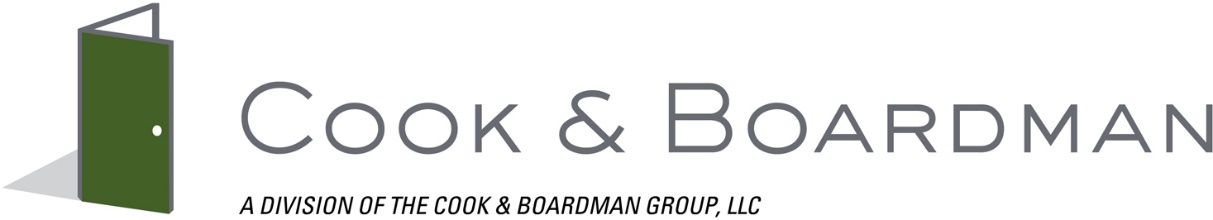 7355 Cross County Road
	Building # 1 • North Charleston, SC 29418 • Phone: 843-302-0101 • Fax: 843-302-0105Site Contact – John McKnight 843-408-5951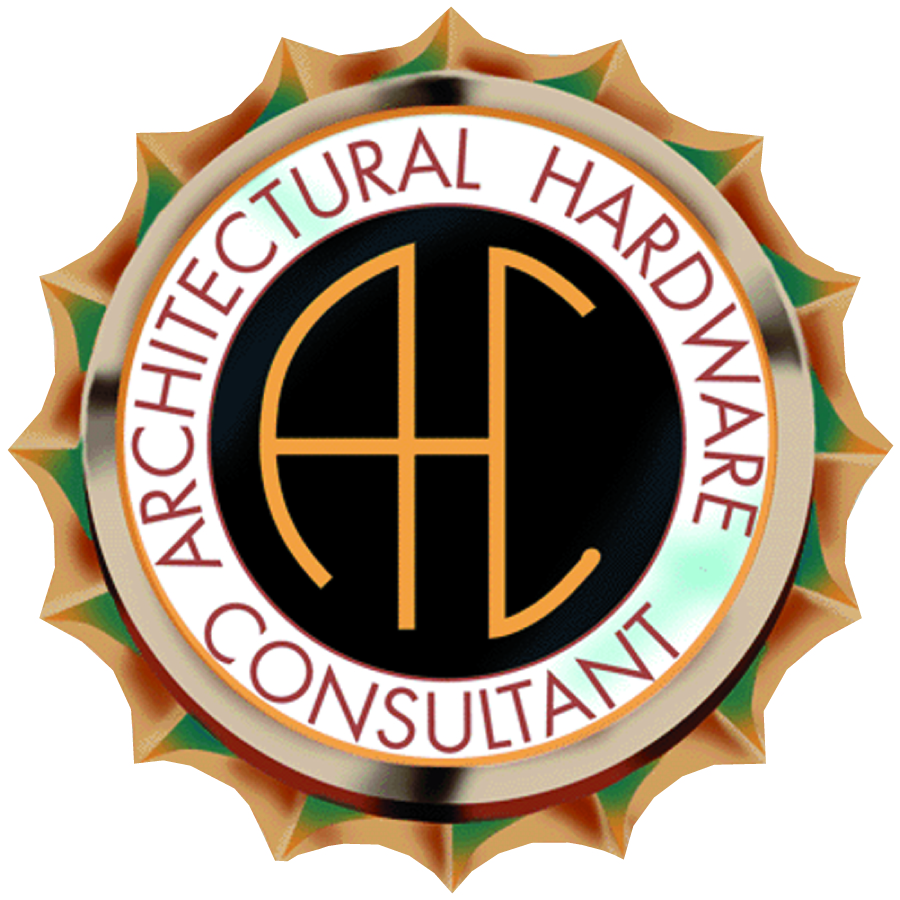 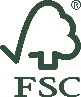 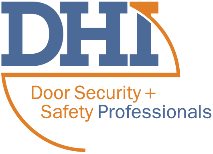 	Manufacturer List	Code	Name	AS	American Specialties, Inc.	HA	Hager	JL01	JL Industries	PE	Pemko	Opening List	Opening	Hdw Set	Hdw Heading	Opening Label	Door Type	Frame Type	102A	1	1	103A	2	2	104A	2	2	105A	3	3	GATE	GATE	105B	2	2	106B	3	3	GATE	GATE	TA 1	TA1	TA1	FEC/FE	FEC	FEC	Hardware ScheduleHEADING #1 (SET #1)	1	Single Door #102A	Store 101 from Toilet 102	LHR	Opening Description: 3' 0" x 8' 0" x 1¾" x HM x HM	_________________________________________________________________________________________________________	4	Hinge	ECBB1101 4 1/2 x 4 1/2 NRP	US32D	HA	1	Lockset	3856 SECT WTN	US32D	HA	1	Closer	5300 MLT SX1N	ALM	HA	1	Smoke Seal	S88 D 20'	PE	1	Door Bottom	770S V 36"	MIL	HA	1	Panic Threshold	520S V 36"	MIL	HA	Note: Hurricane rated up to +/-60psf ASD pressure (= to +/-100psf Ultimate pressure). A deadbolt function mortise lock is required for the hurricane rating on this 8'0" tall door. Confirm acceptable.HEADING #2 (SET #2)	1	Single Door #103A	Exterior from Jan 103	LHR	1	Single Door #104A	Exterior from Elec 104	RHR	1	Single Door #105B	Exterior from Store 101	RHR	Opening Description: 3' 0" x 8' 0" x 1¾" x HM x HM	_________________________________________________________________________________________________________	12	Hinge	ECBB1101 4 1/2 x 4 1/2 NRP	US32D	HA	3	Lockset	3881 SECT WTN	US32D	HA	3	Concave Wall Stop	236W	US32D	HA	3	Smoke Seal	S88 D 20'	PE	3	Door Bottom	770S V 36"	MIL	HA	3	Panic Threshold	520S V 36"	MIL	HA	Note: Hurricane rated up to +/-60psf ASD pressure (= to +/-100psf Ultimate pressure). A deadbolt function mortise lock is required for on this 8'0" tall door as well as threshold and seals in order to be hurricane rated. Please confirm acceptable. No closerspecified.HEADING #3 (SET #3)	1	Other Door #105A	Exterior to/from Dumpster	1	Other Door #106B	Exterior to/from Store 101	Opening Description: 	_________________________________________________________________________________________________________	Note: All hardware by gate supplier.HEADING #FEC (SET #FEC)	1	Room #FEC/FE	Opening Description: 	_________________________________________________________________________________________________________	1	Fire Ext. Cabinet	1017 F10 SEMI RECESSED FEC	JL01	1	FIRE EXTINGUISHERS	10LB. ABC COSMIC 10E	JL01	Note: 1ea @ Store 101HEADING #TA1 (SET #TA1)	1	Room #TA 1	Opening Description: 	_________________________________________________________________________________________________________	1	Grab Bar	10-3801-18	AS	1	Grab Bar	10-3801-36	AS	1	Grab Bar	10-3801-42	AS	1	Toilet Paper Holder	10-0715	AS	1	Soap Dispenser	10-0345	AS	1	Sanitary Napkin Disposal	10-0852	AS	1	Robe Hook	10-7345-S	AS	1	Waste Receptacle	10-0458	AS	1	Mirror	10-0620-1830	AS	1	Royal Hand Dryer	10-0185-93	ASArchitect/DesignerArchitect/DesignerArchitect/DesignerSalesperson:Salesperson:Charles WilliamsGMCGMCGMCEmail:      Project Manager:Project Manager:Barbara GarvesGeneral ContractorGeneral ContractorGeneral ContractorEmail:      SouthCon Building Group, LLCSouthCon Building Group, LLCSouthCon Building Group, LLCPrepared by:Prepared by:Carrie Powell682 Johnnie Dodds Blvd, Suite 101682 Johnnie Dodds Blvd, Suite 101682 Johnnie Dodds Blvd, Suite 101Mount Pleasant, SC 29464Mount Pleasant, SC 29464Mount Pleasant, SC 29464Submittal Date:Submittal Date:September 21, 2023Phone: 843-225-2845 Fax: 843-225-2844Phone: 843-225-2845 Fax: 843-225-2844Phone: 843-225-2845 Fax: 843-225-2844Revised: